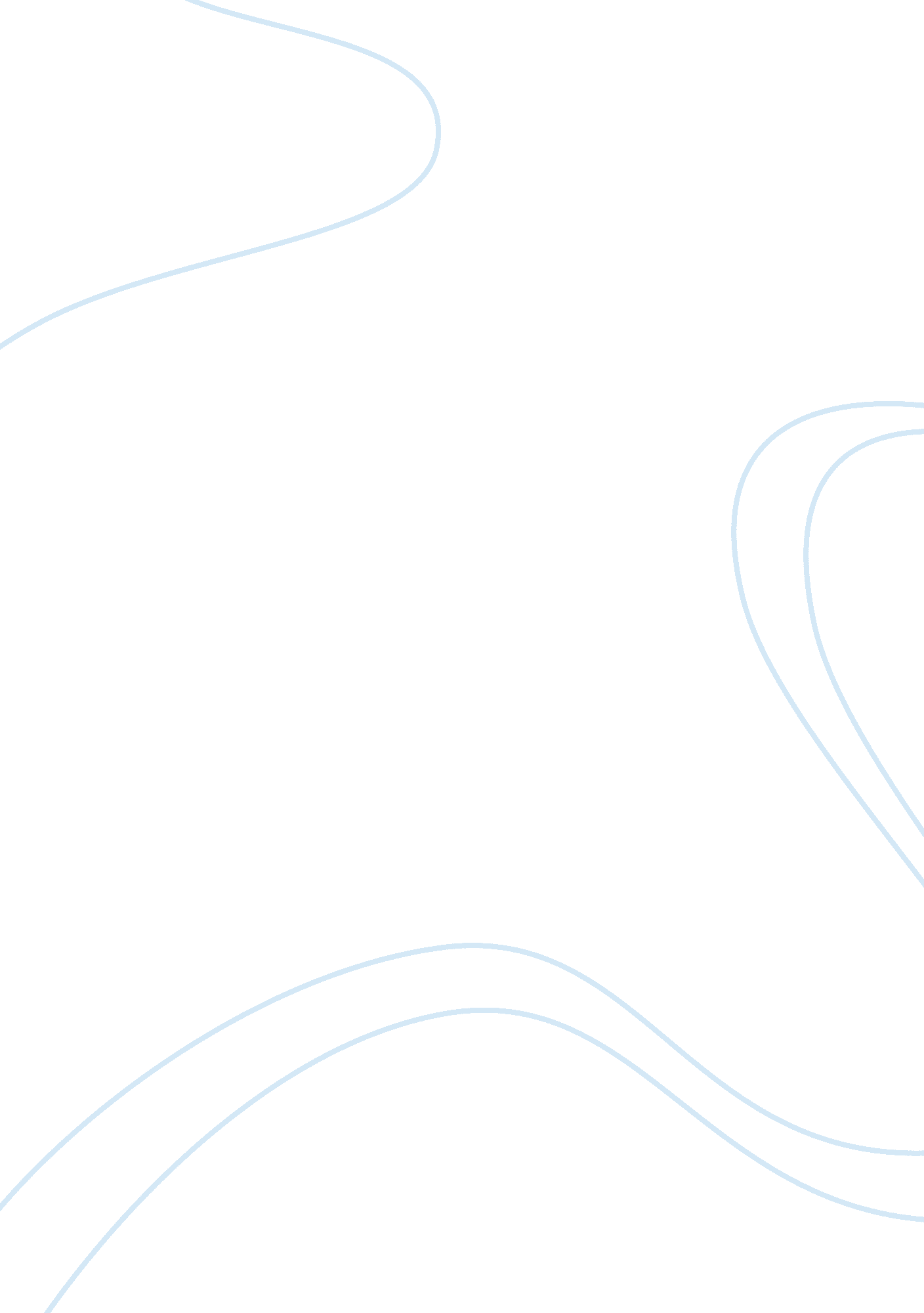 Medical laboratory technologistHealth & Medicine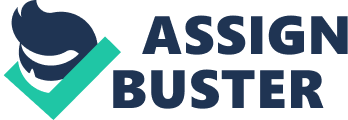 Have you ever wondered what a Medical Laboratory Technologist does? Well, a Medical Laboratory Technologist performs essential laboratory testing that is critical to the detection, diagnosis, and treatment of disease. To define the work of a Medical Laboratory Technologist, this paper will discuss the job itself and its working conditions, the skills and schooling needed for success, a salary range and pathways to advance in the field, and the further job opportunities predicted for thecareerarea. Well, a Medical Laboratory Technologist, also known as clinical laboratory technologists they examine and analyze body fluids and cells. They look for different types of bacteria, parasites, other microorganisms, body fluids of chemical content, and many others procedures. Their conditions they are trained to work with different infectious specimens. They are to follow the Standard Precautions, which include wearing your personal protective equipment (PPE) consists of gloves, masks, goggles, and gowns. Medical Laboratory Technologist works in different sizes and employment setting. Usually medical laboratory technologist keep their areas clean, but their time when specimen solutions are being used, they spend lots of hours on their feet. And work in different hours depending of work area they in. To be a medical laboratory technologist one's usual requirements is to have a bachelor's degree with a major in medicaltechnologyor life sciences. And an associate degree and completion of accredited medical laboratory technician program. Read thisRespiratory Activity Well a medical laboratory technologist skill is to know problem solving to be able to perform plenty of tests and need to be able to assess further tests. Must be able to know how to use lab equipment to conduct performance checks and to maintain lab equipment. So they must be trained in order to be able to use the equipments. Know how to read the specimens and lab results of patients. Must have a good judgment, goodcommunicationskills, havingrespectof safety regulations, to work in a team, and to work under pressure at all times. The advancement that medical laboratory technologist the range is $45, 700 for staff to $66, 500 for managers. “ The median annual wages for medical technologists were $53, 500 as of May 2008. The highest 10 percent were paid more than $74, 690, while the lowest 10 percent were paid less than $36, 180. The middle 50 percent were paid between $44, 560 and $63, 430”. A different branch of medical laboratory technologist has different wages for example: Cytotechnologist in the hospital it $27. 55, a private clinic its $28. 75, and physician’s office laboratory is $26. 4. The benefit of being medical laboratory technologist is. The job outlook on medical laboratory technologist is it growing very rapidly and excellent job opportunities are very expected. It expected to grow “ by 14 percent between 2008 and 2018, faster than the average for all occupations”. But it said “ hospitals are expected to continue to be the major employer of clinical laboratory workers, employment is expected also to grow rapidly in medical laboratory, offices of physicians and other ambulatoryhealthcare services”. And also their jobs in molecular diagnostics, molecular biotechnology companies, in vitro fertilization laboratories, and research laboratories. The work of a Medical Laboratory Technologist is very demanding and must be focus at all times in order to get the correct results and complex. Why understanding the aspects of the career mentioned above is important for the person building a resume for success in this field, because it important for the person to understand the concept the career if he or she wishes to go into that career for long-term to get fully understanding of this jobs. 